SporangierSopp	Bakterier	VirusCellemembran	Kromosom	KapsidSporangioforerNukleinsyreCelleveggCytoplasmaGlykoproteinerRhizoiderSporangium:Beholder som sporer dannes i.Sporangioforer:Trådlignende dannelse som bærer sporangier.Rhizoider:Trådlignende festeorganer som er spesialisert på å ta opp næring.MikrobestørrelseSOPP 1000xBAKTERIER 20xVIRUS 1xBakterier lever fritt og ﬁnnes overaltKromosom:Genmateriale (DNA) i cellen.Cellevegg:Celleveggen er laget av peptidoglykan og opprettholder den generelle formen til en bakteriecelle.Cellemembran:Kledning på innsiden av celleveggen som skaper en grense for innholdet i cellen og en barriere for stoﬀer som kommer inn og ut.Cytoplasma:Gelélignende stoﬀ inne i cellen som holderinnholdet..Virus lever IKKE fritt – de MÅ leve inne i en annen levende celle/organismeKapsid:Dobbelt lipidlag som holder cellenes genmateriale.Glykoproteiner:Disse har to formål:Forankrer viruset til vertscellen.Transporter genmateriale fra viruset til vertscellen.Nukleinsyre:Enten DNA- eller RNA-materiale, men virus inneholder sjelden begge. De ﬂeste virus inneholder RNA-materiale.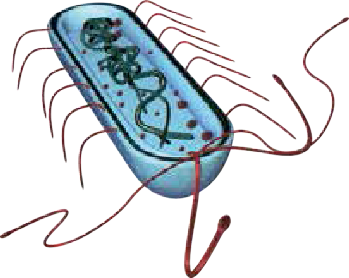 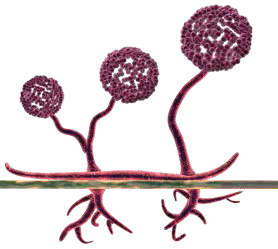 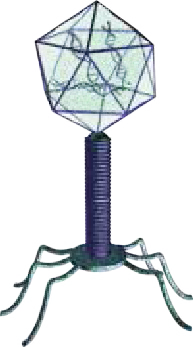 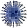 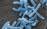 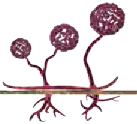 